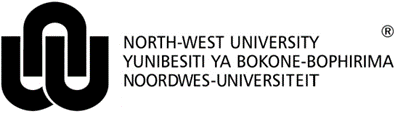 Information TechnologyInternet access for GuestsThe NWU connectivity optionsThe following connections methods are available to guests depending on the duration of their stay:+ 	Guest Registration – the hosting department is responsible to register the guest.  The procedure can be found on the IT Service Catalogue at http://www.nwu.ac.za/it/sc/guest-registrations#	NWU-Safricom – external ISP, only available on Potchefstroom and Vaal Triangle Campus.* 	Other – services available to Guests are found on the IT Service Catalogue at http://www.nwu.ac.za/it/guest/services and are requested by the hosting department.$	Cable – is faster and more stable than wifi.  The hosting department has to apply for connection of the guest’s personal laptop to the NWU network.  The procedure can be found on the IT Service Catalogue at http://www.nwu.ac.za/it/sc/connect-non-standard-workstation  How do I apply for the service?Short term (one to 14 days) – nwu-guestThe hosting department must provide the guest with the nwu-guest password as obtained from the Campus IT Service Desk.  The nwu-guest password expires every 14 days.Short term (one to 14 days) – NWU-SafricomThe guests visits the Safricom web site at www.safricom.co.za for the purchasing of tokens. These tokens could be used on the University premises and in some Hotels and Guest Houses.Conference – Conference SSID The hosting department must provide the guest with the conference SSID and password.  The hosting department:needs to make sure that wifi is available in the conference area;will need to notify IT at least 3 weeks in advance by logging a ticket in IT-Help;must make special arrangements with the campus IT Services Desk for additional services if needed.Long Term (more than 14 days) – NWUWIFIThe hosting department must provide the guest with a NWU number and Network password.  The hosting department:Will need to register the guest well in advance via the Guest Registration service.Long Term (more than 14 days) - cableThe hosting department must provide the guest with a NWU number and Network password.  The hosting department:Will need to register the guest well in advance via the Guest Registration service.Will have to apply for the connection of the guests’ personal laptop to the NWU network.Computer RoomsAvailability of Computer Rooms is limited during the semester.The hosting department must provide the guest with a NWU number and Network password.  The hosting department:will need to register the guest well in advance via the Guest Registration service.will need to notify IT at least 4 weeks in advance by logging a ticket in IT-Help;must make special arrangements with the campus IT Services Desk for additional services if needed.BackgroundAt the NWU we provide various IT connectivity options to accommodate different types of users and their needs. The choice of which option is best determined by the following aspects: Legal responsibility for users’ behaviour (Personal responsibility vs freedom); Usage duration: Short or long;Purpose of visit: Single visit or attending a formal event like a conference; Type of guest: member of another University of not affiliated to any university (e.g. commercial);Services needed.Legal responsibility: The University does not have an Internet Service Provider (ISP) license (that provides an overarching safe haven for misuse by customers), and thus carries the responsibility for all usage or misuse of the NWU Internet facilities. NWU Policies applicable to students and staff, allow the University to mitigate and or delegate responsibilities and consequences to consumers and employees.Duration: The longer a person uses NWU Internet the greater the risk of NWU’s legal responsibility. We are thus willing to take greater risk for smaller durations. Purpose of visit: All visitors should have a host (a person you have an appointment with, an organiser of a conference, etc.), who will be able to assist with the required services and facilities.Type of User: For certain types of user groups, such as other Higher Educations institution users, global backend agreements have been signed on handling the legal responsibility between the parties. An example of such an agreement is Eduroam.Age: South African law does not allow unsupervised access of minors to the Internet. Anybody providing Internet access to minors has a supervisory responsibility under the SA Law.Services needed: In most cases visitors only need access to the internet, but in some cases they also want to print documents, use the Computer Rooms, etc.Do not type hereCurrent details: Chandré Botha P:\IT Web\Wifi\Internet Access for Guests.
11 December 2014Original details: Boeta Pretorius C:\Users\Boeta Pretorius\Google Drive\Google drive dokumente\Amptelik\Operasioneel\Visitor's access to internet.docm
3 July 2014Duration of stayOptionWireless Network ConnectionServicesNWU policies applyNo NWU policies apply+Guest Registration1	Short term (one to 14 days) Wifinwu-guestInternetX2	Short term (one to 14 days) WifiNWU-Saficom# InternetX3	ConferenceWifiConference SSIDInternetX4	Long Term (more than 14 days)WifiNWUWIFIInternet and *otherXX5	Long Term (more than 14 days)$CableInternet and *otherXX6 	Computer RoomsXX